VÁŠ DOPIS ZN. / ZE DNE	NAŠE ZNAČKA	VYŘIZUJE / LINKA	PARDUBICE	pavel.dyntar@explosia.cz	Pavel Dyntar / +420 724 942 135	7. 9. 2022Věc: 	Clonový odstřel ohlášení doby odstřelu	Dne 9.12. 2022 bude v době od 9.00 do 15.00 hodin proveden clonový odstřel č. 2209cd v lomu Černý Důl. Odstřel bude proveden pod vedením TVO Pavla Dyntara.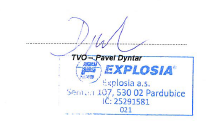 